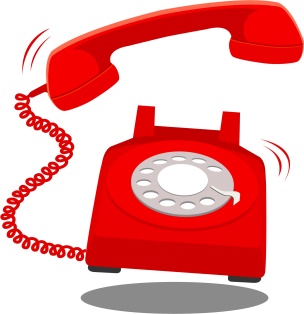 «ГОРЯЧИЕ ЛИНИИ»по вопросам организации образовательного процесса 
в период с 23.03.2020 по 12.04.2020Горячая линия Управления образования города Ростова-на-Дону:8 928 181 32 11 (круглосуточно), 8(863) 240 18 73Федеральная горячая линия методической поддержки учителей и родителей по организации дистанционного обучения: 8 (800) 200-91-85Муниципальное казенное учреждение «Отдел образования Пролетарского района города Ростова-на-Дону»: 8 (863) 251-35-91Телефоны «горячей линии» администрации МБОУ «Гимназия №14»Телефоны «горячей линии» администрации МБОУ «Гимназия №14»Телефоны «горячей линии» администрации МБОУ «Гимназия №14»понедельникКорнилова Татьяна Альбертовна8(928) 130-68-01вторникШилкина Вера Алексеевна8(952) 561-66-26средаКараулова Роза Крикоровна8 (928) 956-05-59четвергХоций Александра Ованесовна8 (928)903-11-37пятницаСрабионова Елизавета Григорьевна8 (908) 198-74-33субботаКиладзе Георгий Гивиевич8 (928)179-23-26воскресеньеКорнилова Татьяна Альбертовна8(928) 130-68-01